Acceso (acceso.ku.edu)Unidad 7, AlmanaquesEl salar de UyuniBolivia: el litio, el 'oro blanco' que se encuentra debajo del Salar de UyuniSituado a 3.650 metros de altura, el Salar de Uyuni, en Bolivia, el desierto de sal más grande del mundo, con el infinito como horizonte. Aquí el agua del lago se evaporó hace 14.000 años, dejando tras de sí una interminable corteza de sal. Paisajes atravesados por turistas del mundo entero, como estos españoles venidos de Madrid, no se cansan de estas inmensidades que parecen tan puras. Turista: Ahora ya podéis subir los brazos. La verdad que es espectacular. Yo creo que es una cosa única en el mundo. Es una sensación de plenitud y a la vez de tranquilidad, de paz. Además, con este silencio tan abrumador, la verdad que, ¡estupendo!Narradora: Durante mucho tiempo el turismo fue la única riqueza del Salar de Uyuni, pero ahora estos paisajes que durante mucho tiempo habían sido inmaculados, están siendo cambiados por completo para abrir paso a la explotación de uno de los materiales que se ha vuelto de los más estratégicos del planeta: el litio. Un metal indispensable para los teléfonos móviles y los computadores pero sobretodo para las baterías de los carros eléctricos. Bajo su desierto de sal, Bolivia tiene una de las reservas más grandes de litio del mundo estimadas en el 40 por ciento de la totalidad del planeta. Todo empieza en estos enormes estanques donde son enviadas toneladas de salmuera bombeadas en las capas freáticas del desierto. La salmuera, la materia prima del litio, se obtiene primero por la evaporación gradual del agua de los estanques. Este ingeniero es quien se encarga de este procedimiento que toma 12 meses. Ingeniero: El proceso es natural. No tenemos ningún agente químico que esté interviniendo. Es un proceso que es netamente físico y químico. Saturamos lo que es las aguas disueltas y lo que obtenemos son sales. Narradora: Sales ricas en minerales de todo tipo: Litio, potasio, magnesio… que son enviadas a esta primera planta de refinación. Bolivia invirtió un poco más de 1 millón de dólares porque el país está convencido de que el litio será a los carros eléctricos, lo que el petróleo es a los carros de gasolina. Gracias a este monopolio del Estado, las autoridades quieren hacer de Bolivia la Arabia Saudita del litio. A pesar de sus recursos, Bolivia es por el momento menos productiva que sus competidores chilenos y argentinos. Esto no le preocupa al director de la planta quien vigila de cerca la producción de litio, diaria. Director: Esta es la que estamos vendiendo ahora mismo a China, a Rusia, Suecia y a India. Narradora: 22.000 dólares la tonelada y eso es sólo el principio. El precio no para de subir. Para el director de la planta y el gobierno boliviano no hay ninguna duda: El litio va a transformar la economía del país. Director: Va a traer empleo, va a traer para rentas, para la educación, para salud, ¡para todo! Porque es inversión estatal y la ganancia va a ser para el Estado. Periodista: ¿Y esto es el futuro de Bolivia? Director: Ahora mismo es el futuro. Es nuestro oro blanco. Periodista: Con la llegada del carro eléctrico, el mercado del litio, pronto podría alcanzar los 40 millones de dólares. Bolivia podría tener su parte del pastel pero hay una pregunta: ¿Cuál será el costo ambiental?Narradora: Ya que el consumo de agua para obtener litio es masivo, en una región ya desierta, en todo el sector ciertos ríos se secaron rápidamente, como aquí donde ahora solo fluye un simple chorro de agua. Ecologista: El río iba hasta acá que era el agua amplia. O sea, cualquier cantidad de agua y el río era más amplio. Narradora: Para estos ecologistas está claro que la planta de litio es la responsable de este cambio hídrico. Ecologista: La planta de litio está succionando el agua, perforando el pozo hacia el Salar. Entonces como el agua vertiente está saliendo de adentro, entonces por adentro está succionando el agua y ya no está saliendo del vertiente hacia arriba. Está disminuyendo. Narradora: Las primera víctima de este cambio de ecosistema son los cultivadores de quinua, el principal recurso agrícola en la región. Ya gravemente afectada por la sequía, la familia Quispe sabe que la planta bombea regularmente el agua que ella tanto podría necesitar. Cultivador: Estamos produciendo todavía un poco de quinua pero con el correr del tiempo ya no va a producir, se va a secar. Ya no va a haber agua. Todo esto aquí, las napas que existen en la tierra van a terminar y entonces, ¿de dónde va a producir?Narradora: Esa es, tal vez, la gran paradoja del carro eléctrico: en nombre de una energía considerada limpia la carrera del litio está secando regiones enteras de la Cordillera de los Andes. This work is licensed under a 
Creative Commons Attribution-NonCommercial 4.0 International License.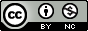 